Week 11Monday 1st June 2020Year 5- Multiplication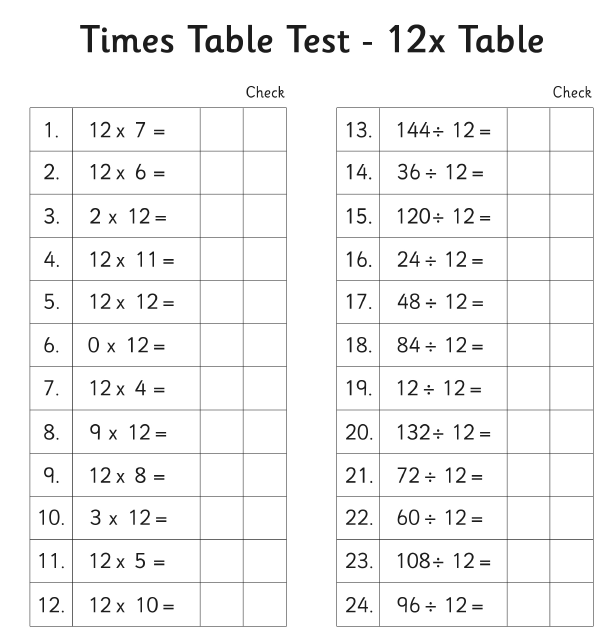 